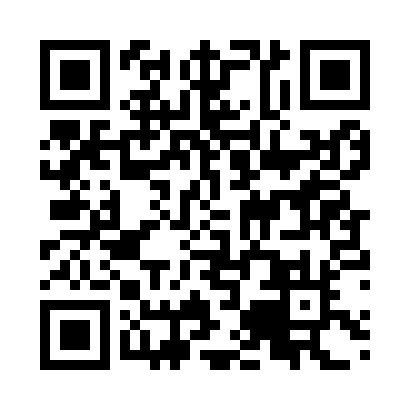 Prayer times for Barroso, BrazilWed 1 May 2024 - Fri 31 May 2024High Latitude Method: NonePrayer Calculation Method: Muslim World LeagueAsar Calculation Method: ShafiPrayer times provided by https://www.salahtimes.comDateDayFajrSunriseDhuhrAsrMaghribIsha1Wed4:586:1411:533:085:326:432Thu4:586:1411:533:075:316:433Fri4:586:1411:533:075:316:424Sat4:596:1511:533:065:306:425Sun4:596:1511:533:065:306:416Mon4:596:1511:523:065:296:417Tue5:006:1611:523:055:296:418Wed5:006:1611:523:055:286:409Thu5:006:1711:523:045:286:4010Fri5:016:1711:523:045:276:3911Sat5:016:1711:523:045:276:3912Sun5:016:1811:523:035:266:3913Mon5:016:1811:523:035:266:3814Tue5:026:1911:523:035:266:3815Wed5:026:1911:523:035:256:3816Thu5:026:2011:523:025:256:3817Fri5:036:2011:523:025:246:3718Sat5:036:2011:523:025:246:3719Sun5:036:2111:523:025:246:3720Mon5:046:2111:523:015:236:3721Tue5:046:2211:533:015:236:3622Wed5:046:2211:533:015:236:3623Thu5:056:2211:533:015:236:3624Fri5:056:2311:533:015:226:3625Sat5:056:2311:533:015:226:3626Sun5:066:2411:533:005:226:3627Mon5:066:2411:533:005:226:3628Tue5:066:2511:533:005:226:3629Wed5:076:2511:533:005:226:3630Thu5:076:2511:543:005:226:3531Fri5:076:2611:543:005:216:35